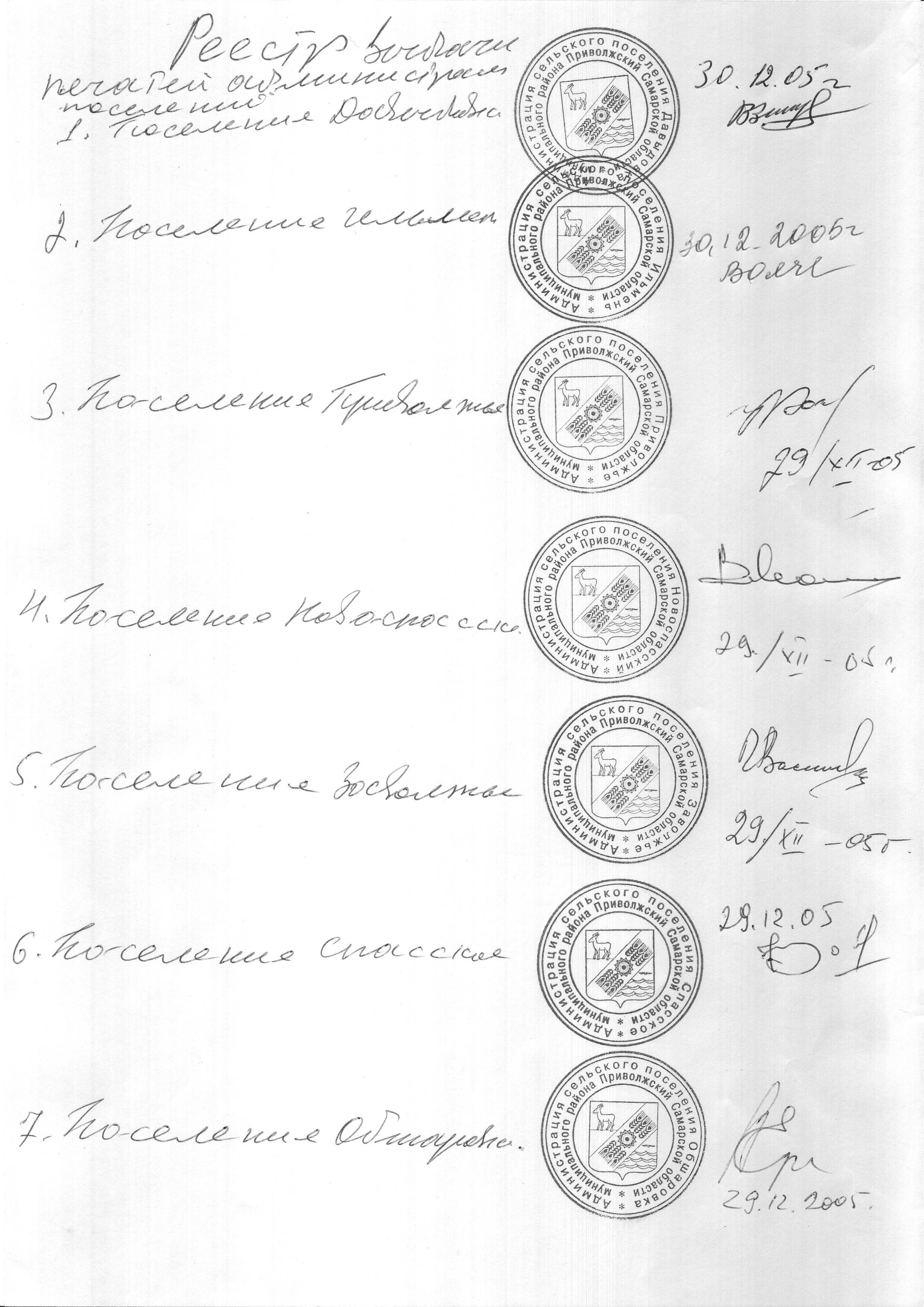 Российская  ФедерацияАдминистрациясельского поселенияСПАССКОЕмуниципального районаПриволжскийСамарская областьПостановление от 03.10.2023 г. №155   В соответствии с Федеральными законами от 21.12.1994 N 69-ФЗ "О пожарной безопасности", от 06.10.2003 N 131-ФЗ "Об общих принципах организации местного самоуправления в Российской Федерации", с требованиями Правил противопожарного режима, утвержденных постановлением Правительства Российской Федерации от 16.09.2020 №1479, и Правил пожарной безопасности в лесах, утвержденных постановлением Правительства Российской Федерации от 07.10.2020 №1614, с письмом Отдела надзорной деятельности и профилактической работы по муниципальным районам Приволжский и Хворостянский от 29.09.2023 №575-4-17-8, в целях усиления мер пожарной безопасности и своевременной подготовки к осенне-зимнему периоду объектов различных форм собственности, расположенных на территории сельского поселения Спасское,  а также в целях  предупреждения пожаров, повышения уровня противопожарной защиты населенных  пунктов и объектов, в том числе жилищного фонда, а также на объектах здравоохранениях, образования и  культуры, организации своевременного тушения пожаров, недопущения гибели и  травмирования людей на пожарах в осенне-зимний период 2023-2024 годов на территории сельского поселения Спасское муниципального района Приволжский Самарской области, руководствуясь Уставом сельского поселения Спасское муниципального района Приволжский Самарской области, ПОСТАНОВЛЯЕТ: 	1.  Установить на территории сельского поселения Спасское в осенне- зимний период 2023-2024 годов особый противопожарный режим.2. Утвердить План мероприятий по подготовке сельского поселения Спасское к осенне-зимнему периоду 2023-2024 годов (приложение № 1).3. Утвердить график патрулирования на территории сельского поселения Спасское в осенне- зимний период 2023-2024 годов ответственными лицами (приложение № 2).4. Организовать информирование населения о мерах пожарной безопасности в осенне-зимний пожароопасный период и действиям при угрозе и возникновении чрезвычайных ситуаций, связанных с пожарами посредством распространения памятки для населения и проведения сходов граждан.5. Рекомендовать гражданам, проживающим на территории сельского поселения, обеспечить сохранность своего имущества на предмет пожарной безопасности.6. Рекомендовать руководителям предприятий, организаций и учреждений независимо от организационно-правовой формы и формы собственности, расположенных на территории сельского поселения Спасское:- подготовить правовые акты об усилении противопожарной защиты объектов с принятием конкретных планов неотложных противопожарных мероприятий, установить контроль над их исполнением;- проверить исправность имеющихся пожарных гидрантов и водоемов и обеспечить соответствующие нормативным требованиям подъезды к ним;   - провести очистку подведомственных территорий в пределах противопожарных расстояний между зданиями, сооружениями и открытыми складами, а также участков, прилегающих к жилым домам и иным постройкам, от горючих отходов (мусора, опавших листьев, сухой травы и т.д.);- принять правовые акты, запрещающие использование противопожарных разрывов между зданиями и сооружениями, пожарных проездов и подъездов к зданиям под складирование материалов, оборудование и для стоянки (парковки) транспорта, а также размещение скирд (стогов) грубых кормов, горючих материалов под воздушными линиями электропередач;- обеспечить освещение в темное время суток территории поселения и организаций для быстрого нахождения пожарных гидрантов, наружных пожарных лестниц, пожарного инвентаря, а также подъездов к пирсам пожарных водоемов, к входам в здания и сооружения;- проверить исправность и работоспособность в зимних условиях пожарных гидрантов и водоемов (водоисточников), а также состояние подъездов к ним, принять меры по устранению выявленных недостатков;- в зимний период организовать очистку колодцев пожарных гидрантов, дорог, проездов и подъездов к зданиям, сооружениям, открытым складам, наружным пожарным лестницам и водоисточникам, используемым для целей пожаротушения, от снега и льда;- согласовывать с органами Государственного пожарного надзора проведение на объектах мероприятий с массовым пребыванием людей, связанных с новогодними праздниками.7. Рекомендовать организациям, имеющим на вооружении выездную пожарную технику, а также приспособленную технику, используемую для нужд пожаротушения:- разместить пожарную и приспособленную технику в обособленных отапливаемых помещениях;- создать неприкосновенный запас горюче-смазочных материалов для организации тушения пожаров и ликвидации чрезвычайных ситуаций;- определить перечень тяжелой техники для подводки к месту пожара пожарной и приспособленной техники в условиях снежных заносов;- обеспечить надежными средствами связи места дислокации пожарной и приспособленной техники;- в течение зимнего периода обеспечить горюче-смазочными материалами выездную пожарную и приспособленную технику и использовать ее только по прямому назначению;- немедленно сообщать в районные подразделения пожарной охраны о выходе из строя имеющейся выездной техники и производить ее ремонт в кратчайшие сроки.8. В случае ухудшения пожароопасной обстановки устанавливать особый противопожарный режим на подведомственной территории.9. Привлекать органы территориального общественного самоуправления к деятельности по обеспечению первичных мер по пожарной безопасности на подведомственных территориях.10.Настоящее постановление вступает в силу со дня его официального опубликования.11.Разместить настоящее постановление на официальном сайте администрации в сети "Интернет". 	12. Контроль за исполнением настоящего постановления оставляю за собой.Глава сельского поселения Спасское                                                                      А.В. КожинМуниципального района Приволжский Самарской области 	Приложение 1 к постановлению администрации сельского поселения Спасское               от 03.10.2023 №155 Планмероприятий по подготовке сельского поселения Спасскоек осенне-зимнему периоду 2023 - 2024 годовПриложение 2 к постановлению администрации сельского поселения Спасское               от 03.10.2023 № 155График патрулирования на территории сельского поселения Спасское в пожароопасный период 2023 года ответственными лицами«О мерах по усилению пожарной безопасности в осенне-зимний период 2023-2024 годовна территории сельского поселения Спасское муниципального района Приволжский Самарской области»N
п/пНаименование мероприятияСрок исполненияОтветственный
исполнительМероприятия по обеспечению пожарной безопасностиМероприятия по обеспечению пожарной безопасностиМероприятия по обеспечению пожарной безопасностиМероприятия по обеспечению пожарной безопасности1.Проверка и приведение в исправное состояние источников противопожарного водоснабжения и водозаборных устройств.в течениеосенне-зимнего периодаГлава сельского поселения Спасское2.Проверка подъездных путей к источникам воды для тушения пожаров. Очистка от снега подъездов к пожарным гидрантам и пожарным водоёмам.в течениеосенне-зимнего периодаГлава сельского поселения Спасское3.Определение порядка очистки улиц от снега и заключение договоров.до 31.12.2023Администрация сельского поселения Спасское4.Организация профилактической и разъяснительной работы с руководителями учреждений, предприятий и организаций независимо от форм собственности, населением по вопросам соблюдения правил пожарной безопасности и действиям при пожаре.  в течениеосенне-зимнего периодаГлава сельского поселения Спасское5.Проверка наличия на объектах первичных средств пожаротушения.до 31.12.2023Администрация сельского поселения Спасское, руководители организаций и предприятий6.Организация информирования населения на официальном сайте сельского поселения Спасское о мерах пожарной безопасности.в течениеосенне-зимнего периодаСпециалист администрации сельского поселения Спасское7.Проведение рейдов по проверке домовладений и придомовых территорий с целью выявления нарушений правил пожарной безопасности.в течениеосенне-зимнего периодаГлава сельского поселения Спасское8.Пресечение образования несанкционированных свалок мусора на территории поселения, их ликвидация.в течениеосенне-зимнего периодаАдминистрация сельского поселения Спасское9.Усиление контроля за семьями, ведущими асоциальный образ жизни, одиноко проживающими пенсионерами.в течениеосенне-зимнего периодаАдминистрация сельского поселения Спасское10.Рекомендовать проведение в образовательных учреждениях бесед с учащимися и воспитанниками по предупреждению пожаров, возникающих от детской шалости с огнем, знание основных положений, Правил пожарной безопасности в РФ ППБ 01-03, а также действиям при пожаре и обеспечить своевременную отработку планов эвакуации людей на случай пожара.до 31.11.2023Руководителям дошкольных и общеобразовательных учреждений.ГКУ СО «Солнечный лучик»11.Организовать проведение противопожарных инструктажей с лицами, находящимися на патронажном учете в службе соцобеспечения.до 01.12.2023Социальные работники12.Обеспечить освещение в темное время суток мест нахождения пожарных гидрантов, наружных пожарных лестниц, пожарного инвентаря, к входам в здания и сооружения.до 01.12.2023Глава сельского поселения Спасское13.В предпраздничные дни перед окончанием работы провести осмотр помещений на предмет отключения электроприборов от источников питания.ноябрь-декабрь 2023Глава сельского поселения СпасскоеМероприятия по обеспечению безопасности людей на водных объектахМероприятия по обеспечению безопасности людей на водных объектахМероприятия по обеспечению безопасности людей на водных объектахМероприятия по обеспечению безопасности людей на водных объектах14.Организовать проведение разъяснительной и профилактической работы среди населения о порядке и правилах поведения на льду.   в течении осенне-зимнего периодаСпециалист администрации сельского поселения Спасское15.Организовать проведение профилактических мероприятий по недопущению выхода людей на лёд, выставить запрещающие знаки и аншлаги, создать снежные валы в местах возможного выхода (выезда) на лёд.в течении зимнего периодаГлава сельского поселения СпасскоеМероприятия по обеспечению безопасности людей на объектах жилищно-коммунального хозяйстваМероприятия по обеспечению безопасности людей на объектах жилищно-коммунального хозяйстваМероприятия по обеспечению безопасности людей на объектах жилищно-коммунального хозяйстваМероприятия по обеспечению безопасности людей на объектах жилищно-коммунального хозяйства16.Организовать своевременную уборку территорий от снежных осадков.в течении осенне-зимнего периодаГлава сельского поселения Спасское17.Провести проверку бесхозяйственных строений, чердачных и подвальных помещений с целью выявления мест проживания лиц без определенного места жительства.октябрь 2023Глава сельского поселения Спасское18.Провести очистку территорий подвалов, чердаков и т.д. от сгораемого мусора.октябрь 2023Глава сельского поселения Спасское, мастер ЖКХДата патрулированияФИО ответственных лицДолжность№ телефонаЕженедельно1 и 3 пятницамесяцаКожин А.В.Ватрушкин М.А.Глава поселенияВодитель администрации8927007858889276076043Еженедельно2 и 4 пятницамесяцаВолодин А.Н.Закиров Ф.З.Руководитель ОЖКХПредседатель собрания представителей 8927007858889270078588Еженедельно5 пятницамесяцаКожин А.В.Манухина Ю.С.Глава поселенияГлавный специалист8927007858889277185851